Product Name: Diced Marinated Chicken Tikka 20x300gDescription: Succulent diced prime chicken breast in a spicy tikka marinadeName: CK Foods (Processing) Ltd								Health Mark: UK VY073 ECAddress: St. Dunstans Way, off Ripley Street, West Bowling, Bradford, West Yorkshire, BD4 7HH, UKChicken 87.5%, Water,  Wheat Flour, Wheat Semolina, Sugar, Wheat Gluten, Salt, Dried Glucose Syrup, Rice flour, Spices, Flavour Enhancer (E621), Chilli Powder, White Pepper, Cayenne chilli, Cornflour, Herbs, Stabiliser (E412), Yeast Extracts, Rapeseed oil, Garlic Powder, Onion Powder, Dextrose, Acidity  Regulators, Spice extract, Potato Fibre, Natural Flavouring, Colour (Paprika Extract), Antioxidant, Herb Extract, Capsicum extract, Stabilisers (E451,E450), Emulsifier (E322), Garlic extract.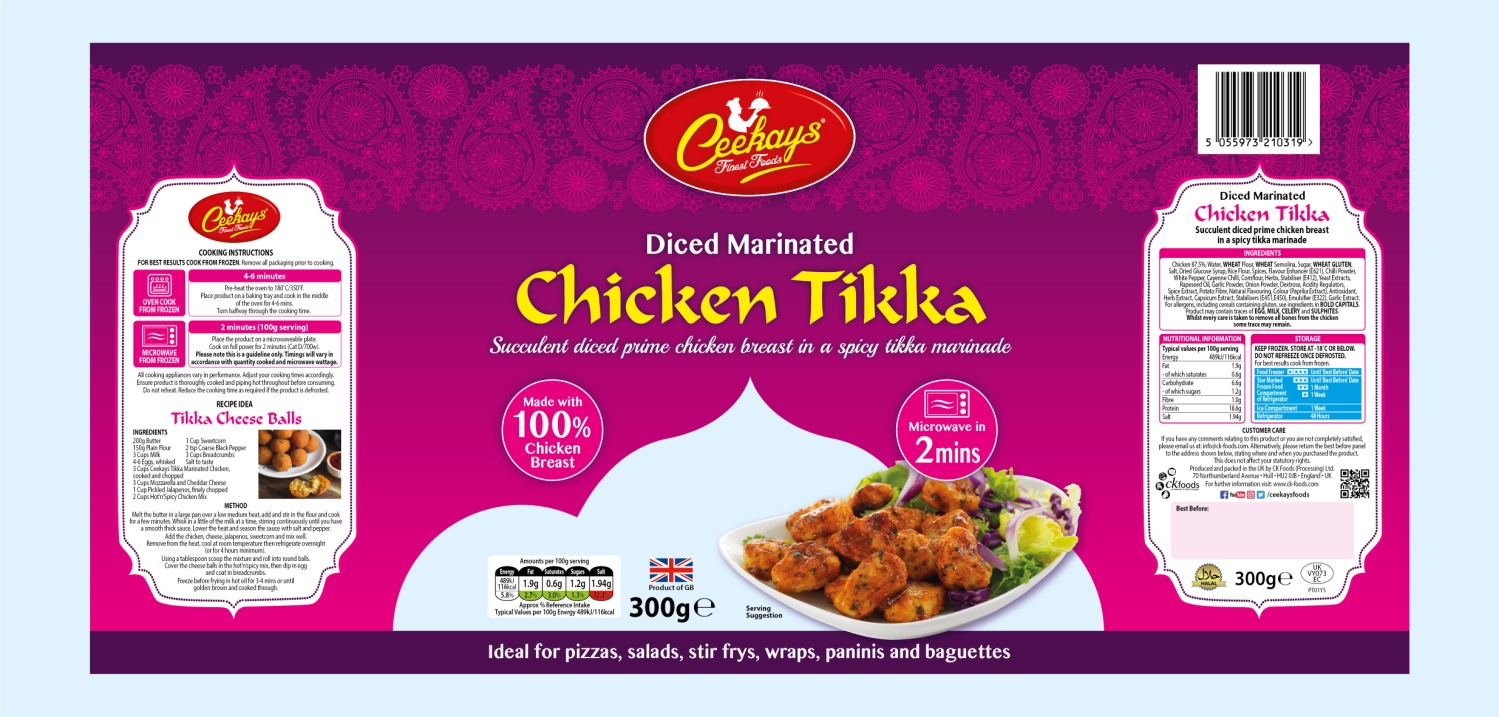 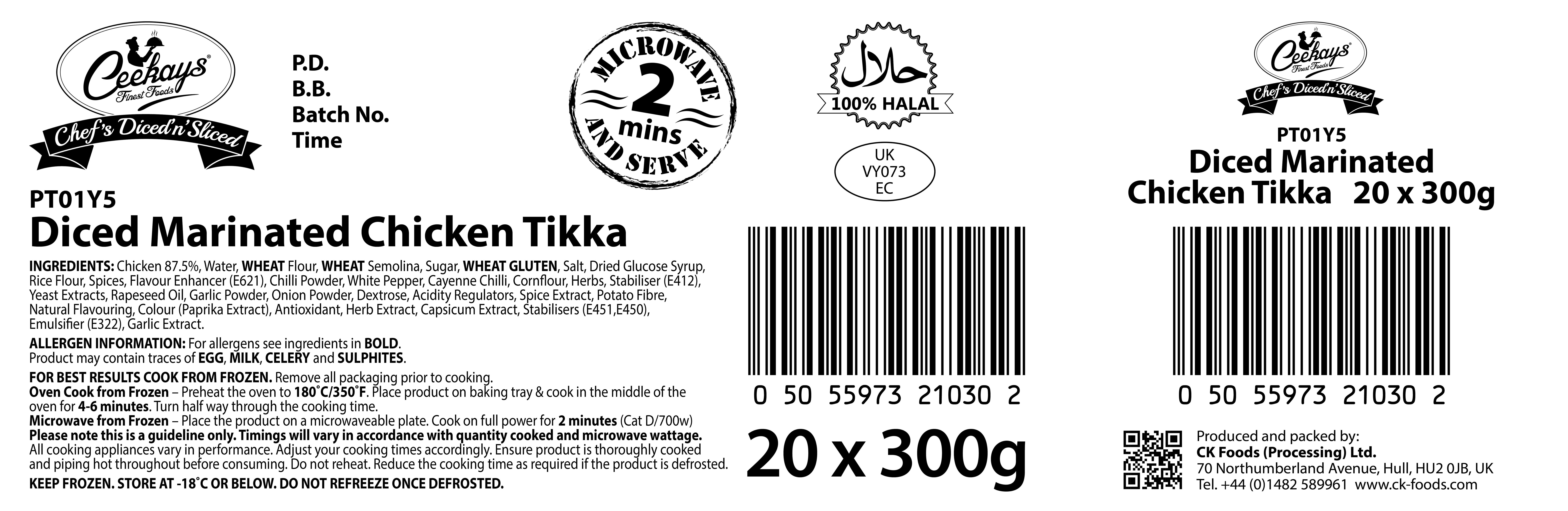 PPSTORAGE INSTRUCTIONSStore frozen at temperature ≤ -18ᵒCPRODUCT SHELF-LIFE18 months from the date of manufacturing (frozen)COOKING INSTRUCTIONSOven bake from frozen – Preheat the oven to 180ᵒC. Place the product on baking tray & cook in the middle of the oven for 4-6min. Flip the product half way through the cooking time. Reduce the cooking time as required if the product is defrosted. Microwave from frozen – Cook on full power for 2min 700w CatD Product may contain traces of EGG, MILK, CELERY and SULPHITESCross contamination risks are part of the HACCP plans and therefore carefully followed, Preventative measures are taken in order to prevent allergen cross contamination through production process such as strict cleaning procedures, respect of good manufacturing practices, staff training, supplier’s allergen questionnaire.Ovo-lacto Vegetarian: NOVegan: NOColour & Appearance: Dark brownTaste & Flavour: Succulent chicken in a Tikka marinade*Private and confidential**Specifications are subject to change***Tick appropriate pack sizeTypical values per 100gEnergy489KJ/116kcalFat1.9g     -of which saturates0.6gCarbohydrates6.6g     -of which sugars1.2gFibre1.0gProtein18.6gSalt1.94gPack size Type Pallet configuration Pallet configuration Pallet configuration Box dimension (L x W x H)Bag Dimension (H x W x DLabellingBag barcode Box barcode20 x 300gHMC90boxes/pallet10 boxes/layer9 layers384mm x 249mm x 180mm200mm x 194mm x 30mmPrinted Bag with  Production, Best Before dates, batch and time thermal printed on rear  505597321031905055973210302EggNoMilkNOSesame seedAbsentCeleryNoMustardAbsentFishAbsentSoyaAbsentNutsAbsentMolluscsAbsentGlutenYesCrustaceansAbsentLupinAbsentSulphur dioxide and sulphiteNoPeanutsAbsentAuthorised by (print)Omar BhamjiApproved by (print)Sign(Managing DirectorCK Foods Processing Ltd)SignSign(Managing DirectorCK Foods Processing Ltd)For companyDate15/08/18Date